«ГЕОДЕЗИЯ ЖӘНЕ КАРГРАФИЯ КОЛЛЕДЖІ» КМҚККІТАПХАНАӘңгіме: «ҰЛЫСТЫҢ ҰЛЫ   КҮНІ – НАУРЫЗ»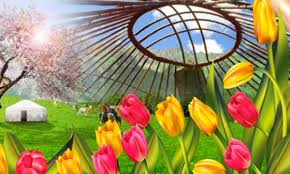 Семей2019ҰЛЫСТЫҢ ҰЛЫ КҮНІ – НАУРЫЗ Халқымыздың ежелден желісі үзілмей жеткен көне салт - дәстүрлері мен әдет - ғұрыптары рухани, мәдени және адамгершілік дүниеміздегі қымбат қазыналарымыздың бірі Ұлыстың ұлы күні – Наурыз мерекесі.Наурыз — өте көнеден келе жатқан мейрам. Күні бүгінге дейін жер шарындағы көптеген халықтардың дәстүрлі мейрамына айналып отырған бұл мерекенің қашаннан бері тойланып келе жатқанын дөп басып айту қиын.Бұл күн — аспан денелері өздерінің ең бастапқы нүктелеріне келіп, күн мен түн теңелетін, жан - жануарлар төлдеп, адамдардың аузы аққа тиетін, жер үстіне шаттық орнаған күн. Қазақ елі осы күнді «Ұлыстың ұлы күні — ұлыс күн» деп атаған. Григориан календары бойынша ескіше 9 наурыз, жаңаша 21 - нен 22 - не қараған түн осы күнге сәйкес келеді.Күн сәулесі жер шарының шығыс бөлігінен таңғы сағат 6-да бастап атқан кезде біздің өңірімізде бұл сәт түнгі сағат 3-ке тұспа - тұс келеді. Сондықтан да қазақ халқы Жаңа жылды 22 наурыз күнгі таңғы сағат 3-те қарсы алады, дәл осы сәтте даланы Қызыр баба аралап, Самарқанның көк тасын ерітсе керек.Наурыз сөзі иран тілінің ноу —«жаңа», руз —«күн» деген сөздерінен қалыптасып, жылдың бірінші күнін білдірген. Ал қазақ тілінде «наурыз» сөзі — біріншіден, жыл басында тойланатын думанды халықтық мейрам, екіншіден, наурыз айы, үшіншіден, ұлыс күні жасалатын көжеге қатысты айтылады.Наурыз мерекесін дәстүрлі наурыз көжесіз елестету мүмкін емес. Бұл күні әрбір үйде қазан оттан түспей, уыз қатырылып, сорпа сапырылады, наурыз көже дайындалады. Ырымшыл қазақ халқы әу бастан киелілікке, қасиетті сандарға мән берген. Сол себепті бұл тағамды жеті түрлі тағамнан жасап, молшылық болсын, береке болсын деп ниет еткен.Әр үйдің дастарқанына ақтан (сүт тағамдары), көк ырыстан (дән тағамдары мен жеміс-жидектер) және қызылдан (еттен жасалатын тағамдар) жеті түрлі дәм қойылады. Қалыптасқан салт бойынша қойдың басын ауыл ақсақалы мүжиді. Ал басқалары «жақсы ас қалғанша, жаман қарын жарылсын» десіп, наурыз көжені тоя ішіседі. Көже ішіліп болған соң, төрағасы қолын жайып үй иесіне батасын береді. Бата - үлкендердің өзінен жасы кішілерге беретін ықыласты тілегі. 	Наурыз мерекесінде дәстүр бойынша айтыс өткізіледі. Бұл жақсылық пен жамандықтың, суық пен жылының, жаз бен қыстың айтысы.Мереке қызған кезде жастар алтыбақан жанында ұлттық ойындар ойнайды. "Көкпар", "Бәйге", "Қыз қуу", "Жамбы ату" ойындары аса бір қуанышпен өтеді. Көңілді өткен Наурыз күні әр адамның есінде көпке дейін сақталатын.Бүкiл Шығыс халқына ортақ бұл мейрамда араздасқандар татуласып, дүйiм халық, мұқым ел ауызбiршiлiкте болады. Ынтымағы жарасқан көп ұлтты елiмiздiң осы бiрлiгiн жарасып! Әрбiр шаңыраққа Қыдыр дарып, бақ қонсын! Ұлыстың Ұлы күнi құтты болсын, ұлыс он болсын!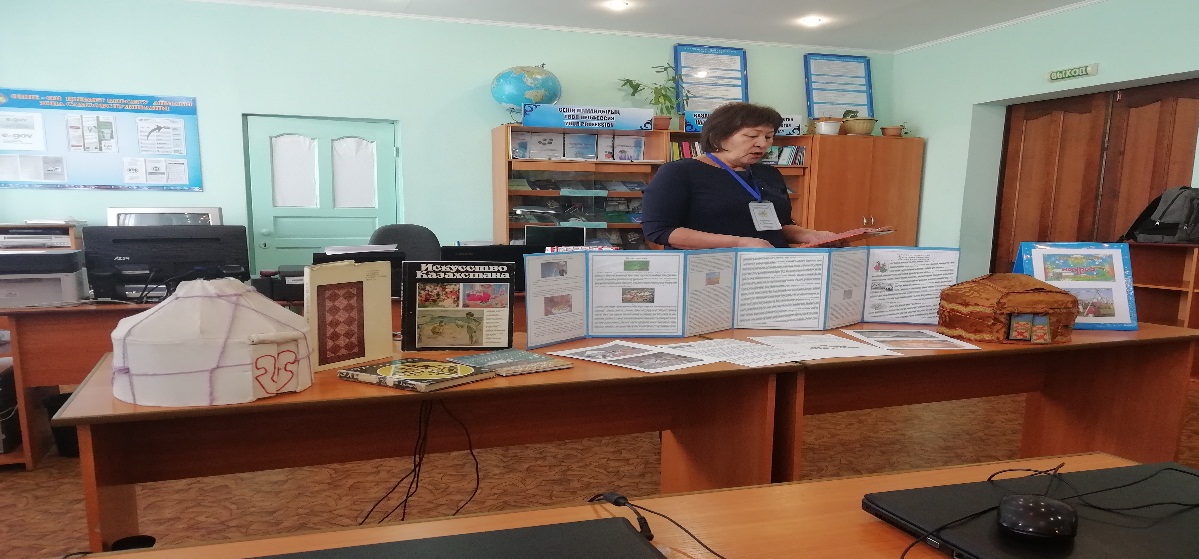 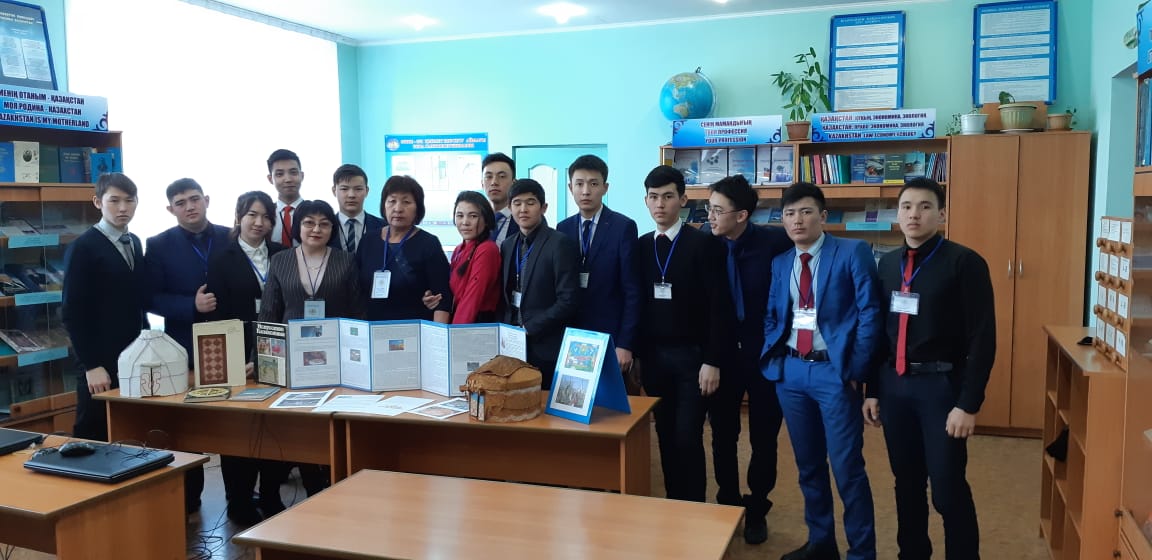 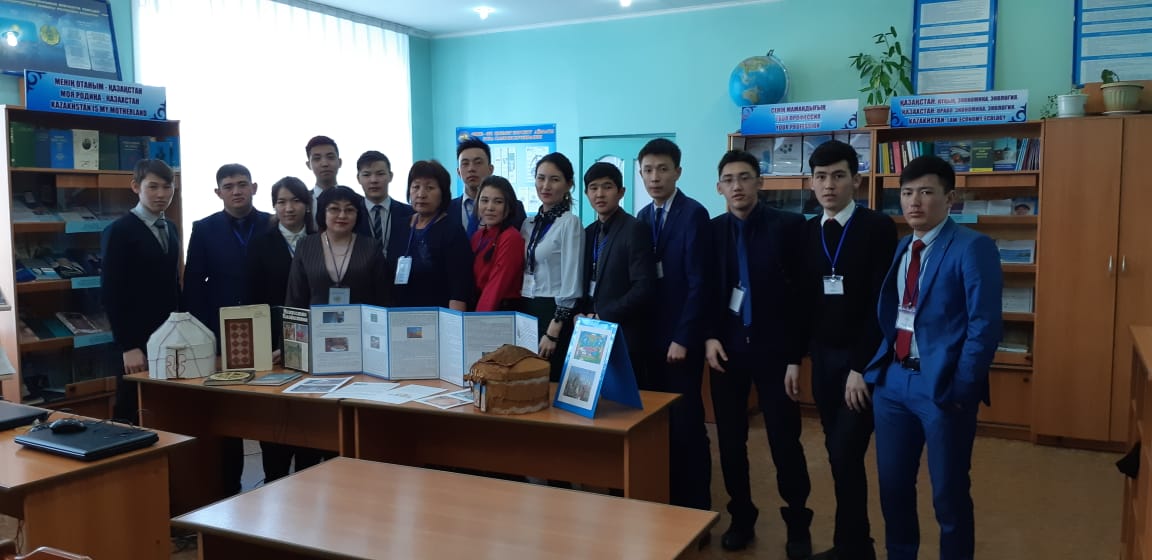 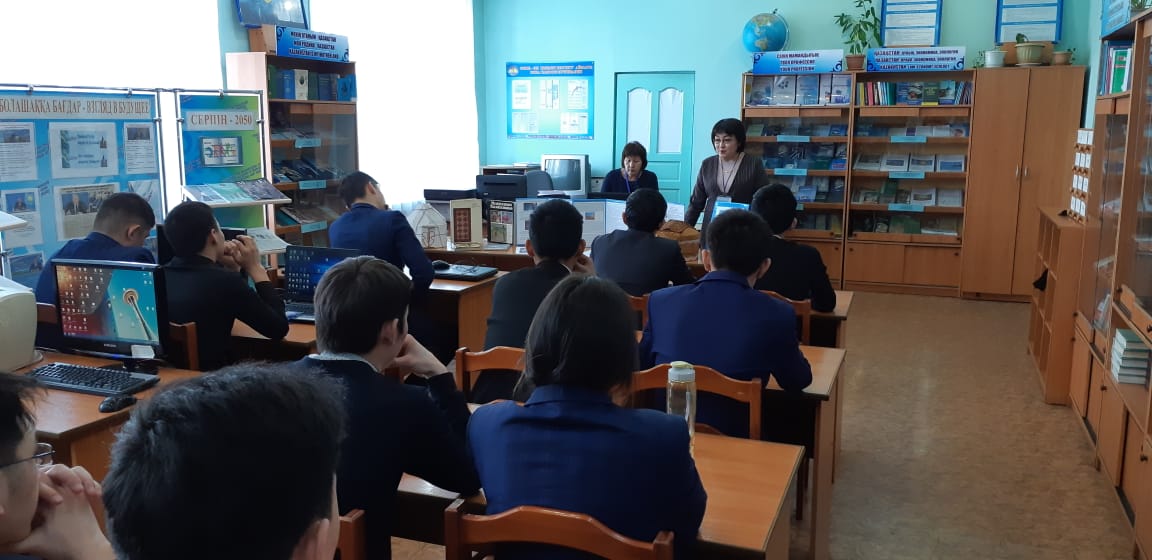 